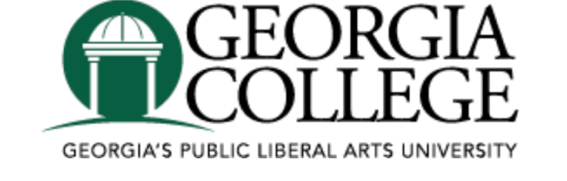 QEP PROPOSAL CHECKLISTGeorgia CollegeNotes from review team:Request(s) for additional information:YESNOComments1.  The proposal is complete (all sections must be filled out).2.  The proposal topic is suitable for a 5-year initiative.3.  The proposal includes a reasonable evidence-based argument.4.  The proposed QEP will impact a significant and substantial portion of the student body.5.  A viable assessment plan is included with measurable goals and targets. The assessment plan is practical and sustainable for the proposed QEP.6.  Anticipated resources for the proposed QEP seem adequate and reasonable.